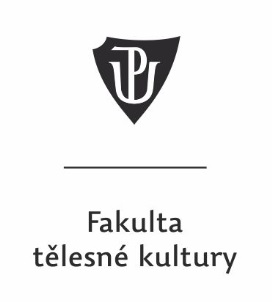 Žádost o zahájení habilitačního řízenína Fakultě tělesné kulturyUniverzity Palackého v OlomouciŽádost o zahájení habilitačního řízení na FTK UPNáležitosti a průběh habilitačního řízení upravují následující dokumenty:§ 72 zákona č. 111/1998 Sb., o vysokých školách a o změně a doplnění dalších zákonů (zákon o vysokých školách), ve znění pozdějších předpisů.Řád habilitačního řízení a řízení ke jmenování profesorem na Univerzitě Palackého v Olomouci ze dne 1. března 2017.Kritéria, požadavky a náležitosti pro habilitační řízení a řízení ke jmenování profesorem na Univerzitě Palackého v Olomouci.Doporučení k hodnocení habilitačních řízení a řízení ke jmenování profesorem na Fakultě tělesné kultury Univerzity Palackého v Olomouci.Rozhodnutí rektora UP B3-17/4-RR Stanovení poplatků za úkony spojené s habilitačním řízením a řízením ke jmenování profesorem na Univerzitě Palackého v Olomouci.Přílohy žádosti o habilitační řízeníSoučástí žádosti jsou následující přílohy, které předloží uchazeč ve třech vyhotoveních (kromě těch uvedených kurzívou) a současně i v elektronické podobě (každá příloha včetně požadovaného data a podpisu jako samostatný soubor s názvem začínajícím níže uvedeným číselným označením přílohy ve formátu pdf). V přílohách je žádoucí pro zvýšení přehlednosti zvýraznit jméno uchazeče tučně. Tyto přílohy uchazeč zpracuje a seřadí v takové formě, v jaké je hodlá předložit habilitační komisi a Vědecké radě FTK UP – pracovníci Oddělení pro vědu a výzkum FTK UP nemohou tyto přílohy k žádosti jakkoliv administrativně upravovat.Strukturovaný životopis uchazeče zaměřený zejména na vědeckou/uměleckou, odbornou a pedagogickou činnost (s podpisem uchazeče a datem vyhotovení).Doklad o získání vysokoškolského vzdělání (1x úředně ověřená kopie, 2x prostá kopie; pokud doklady vydala UP stačí prosté kopie).Doklady o získání vědecko-pedagogických titulů a vědeckých hodností nebo ekvivalentech (1x úředně ověřená kopie, 2x prostá kopie; pokud doklady vydala UP stačí prosté kopie).Doklady osvědčující dobu, délku a místo pedagogického působení za poslední 3 roky (potvrzení o praxi na FTK UP vydává personální oddělení FTK UP), hodnocení pedagogické činnosti a způsobilosti z míst působení (vyjádření vedoucího pracoviště), podíl na vědecké výchově studentů včetně přehledu vedených bakalářských a diplomových prací.Číslovaný seznam vědeckých a odborných prací a přednášek zpracovaný dle požadovaného členění s uvedením Impact Factoru (IF) u periodik, kde existuje – viz dále (s podpisem uchazeče a datem vyhotovení; publikace v periodicích a knihy doložit jedním výtiskem nebo kopií; publikace není nutné dokládat v elektronické podobě).Seznam citací/ohlasů bez uchazečových autocitací zpracovaný dle požadovaného členění – viz dále (s podpisem uchazeče a datem vyhotovení) doložený kopií příslušných stránek z Web of Science (WoS) a Scopus.Přehled úspěšně obhájených výzkumných projektů, objevů, registrovaných patentů a významných vynálezů (s podpisem uchazeče a datem vyhotovení).Přehled uchazečových absolvovaných pedagogických, vědeckých nebo jiných odborných tuzemských i zahraničních stáží (s podpisem uchazeče a datem vyhotovení).Výčet uchazečových členství a funkcí v komisích, radách nebo jiných orgánech souvisejících s jeho oborem (s podpisem uchazeče a datem vyhotovení), recenzní činnost uchazeče.Podíl na výchově studentů DSP; další vědecké nebo pedagogické aktivity (např. udělená ocenění, organizace konferencí, kongresů, apod.), (s podpisem uchazeče a datem vyhotovení).Habilitační práce (v pěti vyhotoveních) v listinné a elektronické podobě.Návrh tří témat habilitační přednášky vztahující se ke zvolenému oboru.Plnění doporučených rámcových ukazatelů pro habilitační řízení – viz dále (s podpisem uchazeče a datem vyhotovení).Externí uchazeč mimo FTK UP dodá doporučení děkana své fakulty nebo vedoucího své instituce a eventuálně potvrzení o oficiální spolupráci s FTK UP.Doklad o uhrazení poplatku za úkony spojené s habilitačním řízením ve výši 6 000 Kč. Poplatek za úkony spojené s habilitačním řízením je splatný ve lhůtě 30 dnů ode dne, kdy uchazeči bylo oznámeno, že vědecká rada fakulty schválila habilitační komisi.Upřesnění přílohy 5) – Členění seznamu prací a přednášekPoložky seznamu musí být formátovány v souladu s publikačním stylem APA.Publikace indexované v databázi WoS v periodikách, která mají přidělený IF. Do závorky za referenci je nutné uvést hodnotu IF a dále kategorii Q1 – Q4 dle metodiky dané databáze (pokud je časopis zařazen do více oborů, uvést nejvyšší dosažený kvartil). Uvádí se hodnoty IF a Q platné v době vydání publikace.Publikace indexované v databázi WoS v periodikách, která nemají přidělený IF (typicky periodika zařazená do Emerging Sources Citation Index – ESCI).Publikace v periodikách indexovaných v databázi Scopus. Do závorky za referenci je nutné uvést hodnotu SJR a dále kategorii Q1 – Q4 (pokud je časopis zařazen do více oborů, uvést nejvyšší dosažený kvartil). Uvádí se hodnoty SJR a Q platné v době vydání publikace. Požadované hodnoty je možné jednoduše vyhledat na www.scimagojr.com.Publikace v recenzovaných vědeckých periodikách, splňujících vysoké odborné a etické nároky. Do této kategorie mohou být zahrnuty publikace v časopisech indexovaných ve světově uznávaných databázích (například ProQuest nebo PubMed; databáze ERIH PLUS není v tomto kontextu považována za světově uznávanou databázi) nebo evidovaných na seznamu recenzovaných periodik vydávaných v ČR (dříve kategorie Jrec).Monografie (splňující definici odborné knihy dle platné „metodiky hodnocení výsledků výzkumných organizací“) indexované v databázích WoS nebo Scopus nebo pozitivně hodnocené v rámci platné „metodiky hodnocení výsledků výzkumných organizací“.Kapitoly v monografiích (splňujících definici odborné knihy dle platné „metodiky hodnocení výsledků výzkumných organizací“) indexované v databázích WoS nebo Scopus nebo pozitivně hodnocené v rámci platné „metodiky hodnocení výsledků výzkumných organizací“.Plné texty publikací ve sbornících.Přednášky/postery přednesené uchazečem na veřejných odborných fórech/konferencích.Ostatní publikace/výsledky přehledně členěné dle uvážení uchazeče (např. publikace v periodicích nespadajících do výše uvedených kategorií, nerecenzované nebo popularizační publikace, výsledky aplikovaného výzkumu – např. patenty, průmyslové vzory, certifikované metodiky, software apod.)Pedagogické publikace přehledně členěné dle uvážení uchazeče (například učebnice, skripta, publikované výukové materiály apod.).Upřesnění přílohy 6) – Členění seznamu citací/ohlasůUchazeč uvede citace bez autocitací dle metodiky databází WoS a Scopus. Pro přehlednost uvede uchazeč číslované seznamy citací svých jednotlivých publikací podle níže uvedeného vzoru (pro každou citovanou publikaci uvede samostatnou tabulku). Citující publikace se uvádí pouze jednou a to v nejvyšší kategorii. Položky musí být formátovány v souladu s publikačním stylem APA.Upřesnění přílohy 13) - Plnění doporučených rámcových ukazatelů pro habilitační řízeníPro vypracování této přílohy použije uchazeč samostatný formulář „Plnění doporučených rámcových ukazatelů pro habilitační řízení na FTK UP“.(jméno a příjmení uchazeče včetně titulů)(jméno a příjmení uchazeče včetně titulů)(jméno a příjmení uchazeče včetně titulů)Uchazeč (jméno, příjmení, titul):Datum a místo narození:Rodné příjmení:Pohlaví:Rodinný stav:Adresa trvalého pobytu:Bydliště v ČR:Státní občanství:Telefon (pracoviště, mobil): Email:Zaměstnavatel:Pracoviště:Pracovní pozice:Název habilitační práce (česky):Název habilitační práce (anglicky):Klíčová slova habilitační práce (česky):Klíčová slova habilitační práce (anglicky):Návrh tří témat habilitační přednášky vztahující se ke zvolenému oboru:Obor řízení:KinantropologiePoučení o zpracování osobních údajů:Uchazeč podpisem žádosti stvrzuje, že se seznámil s poučením o zpracování osobních údajů uchazečů v habilitačním řízení či v řízení ke jmenování profesorem – příloha č. 9 Vnitřní normy UP č. R-B-18/18 Kritéria, požadavky a náležitosti pro habilitační řízení a řízení ke jmenování profesorem na UP.Datum:Místo:Podpis (uchazeč):Datum podání žádosti uchazečem (vyplní oddělení pro VaV FTK UP):Podpis (oddělení pro VaV FTK UP):Citovaná publikaceCitovaná publikaceWoSCitující publikace indexovaná na WoS 1Citující publikace indexovaná na WoS 2Citující publikace indexovaná na WoS 3……ScopusCitující publikace indexovaná ve Scopusu 1Citující publikace indexovaná ve Scopusu 2Citující publikace indexovaná ve Scopusu 3……OstatníCitující publikace ostatní 1Citující publikace ostatní 2Citující publikace ostatní 3……